Strokovno izobraževalni center Brežice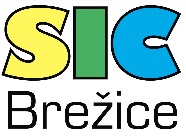 Višja strokovna šolaBizeljska cesta 45 					8250 BrežicePREDLOGI TEM ZA PROJEKTNE IN DIPLOMSKE NALOGEPROGRAM VELNESletnikVelnes in velneška dejavnostPost materinstvo s pomočjo velnesaVpliv savnanja na dobro počutjeKako povezati različne ročne spretnosti z meditacijo?Kako povezati tradicionalno medicino z ajurvedo in jogo?Uvajanje velnesa v korporativno kulturo podjetjaKako začeti z zdravim življenjskim slogom in se ga držati dolgo časa?Preprečevanje izgorelosti v velnes centrihMožnost uporabe plesnega gibanja v velnesuVpliv plesne terapije na dobro počutjeAmplituda življenjskih izkušenjVpliv domačih živali na dobro počutje velnes ljudiKako ljubosumje vpliva na psihološko stanje?Individualni pohodniški programi za osebnostno moč in dobro počutjePoložaj žensk v poslovnem svetu skozi različne stile vodenjaVpliv solnih sob na zdravjeUvod v turizem in destinacijski menedžmentOblikovanje doživetij v izbrani turističnih destinacijiIdejna zasnova novega turističnega proizvoda v izbrani turistični destinacijiPredlog modela organiziranosti turizma v izbrani turistični destinacijiNadgradnja turistične ponudbe izbrane turistične destinacije z razvojem inovativnih velneških proizvodov in storitevRazvoj novih velneških proizvodov v izbranem turističnem podjetju/turistični destinacijiProjektni načrt za organizacijo izbranega dogodka s področja športa/velneške  dejavnostiAnaliza uspešnosti managementa turistične destinacije (za izbrano turistično destinacijo)Analiza trajnostnega razvoja turizma v izbrani turistični destinacijiAkcijski načrt za trajnostni razvoj turizma v izbrani turistični destinacijiVključevanje izbrane turistične destinacije v Zeleno shemo slovenskega turizmaPoslovno sporazumevanje in vodenjeVloga digitalizacije pri pisnem komuniciranju v velnes centru xRaba digitalnih orodij pri poslovnem sporazumevanju v velneškem centru xUporabnost ChatBotov v velneškem centru xVloga Chat GPT pri delu in poslovanju v velneškem centru xOdnos poslovnih ljudi do etike in morale v velneškem centru xOdnos gostov do etike in morale v velneškem centru xBonton v velneškem centru xUčinkovito načrtovanje in izvedba poslovne predstavitve v velneškem centru xRaziskava potrebnih veščin pri vodenju velneškega centra xVpliv čustev pri delu in odločanju na delovnem mestu v velneškem centru xKomunikacijske veščine za delo z gosti v velneškem centru xMotivacija zaposlenih v velneškem centru xZadovoljstvo gostov v velneškem centru xZadovoljstvo zaposlenih v velneškem centru xOrganizacija dela in načrtovanje časa v velneškem centru xPisna komunikacija pri delu v velneškem centru xVpliv delovnih pogojev na učinkovito opravljanje delovnih nalog v velneškem centru xUresničitev osebnih ciljev v povezavi z opravljanjem delovnih nalog v velneškem centru xDejavniki uspeha pri delu in vodenju v velneškem centru xPravni predpisiUstanovitev družbe z omejeno odgovornostjo za opravljanje dejavnosti velnesaVrste odškodninskih primerov v velnes centru xReševanje sporov med strankami in velnes centrom xEkonomika in podjetništvoUstanovitev podjetja (s. p., d. o. o. – primer: velnes center, kozmetični salon…)Širitev poslovne (storitvene) dejavnosti podjetja X (dosedanja oz. nova dejavnost, nova storitev)Analiza finančnih kazalcev podjetja – primerjava do drugih v isti panogiAnaliziranje uspešnosti podjetja – izboljšanje posameznih kazalcev uspešnosti (produktivnost, ekonomičnost, rentabilnost) npr. z boljšo organiziranostjo delaKako uspeti z novim proizvodom oz. storitvijo, kakšno ceno postaviti, da bomo še pokrivali stroške in imeli dobiček – analiza trgaKako premagati konkurenco – analiza trga, število ponudnikov in povpraševalcev, velikost konkurence…Prodajna strategija podjetja X - iskanje tržnih niš, uvajanje novega izdelka oz. storitve, kakšna naj bo tržna cena izdelka oz. storitve, vpliv ponudbe in povpraševanja na določen proizvod, storitev…Izvedba investicije – izbira investicije, izračun uspešnosti investicije, ali investirati ali ne, z investicijo do večje konkurenčnosti na trgu…Izdelava projektnega planaProdajno poslovanje v podjetju XYNabavno poslovanje v podjetju XYVloga blagovne znamke za uspešen tržni nastopAnaliza trga – konkurenca, vpliv konkurence na ceno izdelkov in vpliv na povpraševanje.Poslovna informatika s statistikoRaziskava razširjenosti in učinkov uporabe IKT pri poslovanju v podjetjihRaziskava razširjenosti socialnih omrežij med določenimi skupinami ljudiPredstavitev informacijskega sistema podjetja xRaziskava učinkov zamenjave komercialne programske opreme z odprtokodnimi rešitvamitema po dogovoru s predavateljemStrokovna terminologija v prvem tujem jezikuUporaba tujih jezikov v xy velnesuPrimerjava slovenskih in tujih velnes centrovpo dogovoruStrokovna terminologija v drugem tujem jezikuUporaba tujih jezikov v xy velnesuPrimerjava slovenskih in tujih velnes centrovtema po dogovoru s predavateljemletnikOblikovanje in trženje velneških proizvodovNovi velneški koncepti (prihodnost ali trendi)?Prilagajanje velnesa glede na sodobne potrebe posameznikaVpliv velnesa na zadovoljstvo ljudiSelfnes (sebstvo) kot dodana vrednost velnesaČuječnost, kot velnes za sodobnega človekaVelnes prihodnostiUvedba nove velneške storitvePrimer potrebe po novi storitvi (ponudbi) na področju velnesaTrajnostni razvoj velneške dejavnostiElementi velnesa v organizaciji – korporativni velnesSkrb za počutje in zadovoljstvo zaposlenegaUpravljanje počutja v organizacijah (wellbeing management)Manager dobrega počutja – poklic prihodnosti?Trženje velneških storitev preko socialnih omrežijPovezovanje različnih velneških centrov (storitev, proizvodov)Oblikovanje celostne velneške ponudbe (primer)Trženje velneških storitev za tuje gosteOblikovanje velneške ponudbe za petične gosteOblikovanje vsebine velneške ponudbe s področja duhovnega velnesaUpravljanje in vodenje velneških centrovVelnes kot odgovor potrebam sodobnega človekaOblikovanje velneške ponudbe glede na lokalne danosti (primer)Analiza slovenskih velneških blagovnih znamkStres in izgorelost zaposlenih v velneški dejavnostiDigitalni detoksKorporativni velnesČuječnost kot velneška dejavnostNovi trendi v velnesuPrimerjava urbanega in ruralnega velnesaRazvoj velnesa na SlovenskemDejavniki stresa in njegovo obvladovanje pri študentih VSŠKVPoznavanje in uporaba metod sproščanja zaposlenih v velnesuNovi trendi na področju velnesa iz vidika stres managementaPomen metod in tehnik sproščanja za današnji časZmanjševanje stresa z velnes programiMetode za obvladovanje stresa v vsakdanjem življenjuPonudba programov za sproščanje v slovenskih hotelih – analiza in primerjavaVpliv metod sproščanja na stres pri študentihMeditacija kot metoda sproščanjaPoznavanje in uporaba čuječnosti zaposlenih v velnesuPoznavanje in uporaba čuječnosti pri študentih velnesaStres na delovnem mestu na primeru izbranega podjetja v velnes dejavnostiVpliv sproščanja na delovno uspešnostDobro počutje (wellbeing) v velnes dejavnostiPomen upoštevanja poslovnega bontona in olikanega vedenja v kozmetični dejavnostiVloga organizacijskih vrednot pri uspešnem delovanju kozmetičnega salonaKaj mora vedeti vsak dober vodja v kozmetični dejavnostiNačini komuniciranja v kozmetičnih salonihMenedžment stresa in metode sproščanjaOsebnost in stresStres na delovnem mestuIzgorelostFiziološke spremembe pri čustvovanjuPsihosomatikaNačini spoprijemanja s stresomIndividualni menedžment stresaSprostitvene tehnikeTehnike dihanjaTehnike samopomoči za mladostnikeBiološki in šolski ritmiŠolar/študent in stresUpravljanje časaVpliv izkušenj na zaznaveStruktura osebnosti in medosebne razlikeDinamika osebnostiOdpornost na frustracije in stresMedosebni odnosiPreoblikovanje čustevPromocija dobrega počutjaBachova cvetna terapijaNekonvencionalni pristopi za dobro počutjeMeditacijaČuječnostAktivno sproščanjeTrženje storitevVpliv digitalnega trženja velneških storitev na privabljanje gostov v velneški center xPrimerjalna analiza trendov v velneški dejavnosti: kako se spreminja povpraševanje in ponudba v velneškem centru x skozi časRazvoj in implementacija celostne marketinške strategije v izbranem velnes centru xVloga družbenih medijev v trženju velneških storitevAnaliza uspešne kampanje v velneškem centru xAnaliza vpliva in pomembnosti lojalnostnih programov v trženju velneških storitevRaziskava pet zvezdičnih doživetij v velneških centrih x, y, z: priložnosti in izziviTrženje in promocija inovativnih velneških programov za privabljanje novih gostov na izbranem primeruVloga Chat GPT pri trženju velneških storitev na izbranem primeruVpliv COVID-19 na trženje velneških storitev: prilagoditve in strategije preživetja v velneškem centru xUporaba podatkovnega rudarjenja v analizi trženjske uspešnosti velneškega centra izbranega hotelaAnaliza zunanjega okolja velneškega centra x - analiza priložnosti in nevarnostiAnaliza notranjega okolja velneškega centra x – analiza prednosti in slabostiSegmentiranje ciljnih skupin odjemalcev za velneški center XIzbrana tema študenta na temo trženja v velneški dejavnostiČustvena inteligenca in osebnostni razvoj Čustveno inteligentni ljudje so uspešnejšiVpliv čustvene inteligence na delovne odnoseVpliv spola na razvoj čustvene inteligenceRazvoj čustvene inteligence v otroštvu vpliva na odnose v odrasli dobiČustvena inteligenca v socialnih omrežjihČustvena inteligenca v povezavi s prehranjevalnimi navadamiIntuicija ali čustvena inteligenca?Definicija občutka varnostiObvladovanje konfliktov s pomočjo čustvene inteligenceČustvena inteligenca v partnerskih odnosihČustvovanje - prirojeno ali pridobljeno?Vpliv okolja na razvoj čustvene inteligenceVpliv izobraževalnega sistema na razvoj čustvene inteligence Agresivna komunikacija skozi delovni odnosUspešno timsko deloAsertivnost ali čustvena inteligencaRazumevanje jezeAli si želimo brezpogojne resnice?